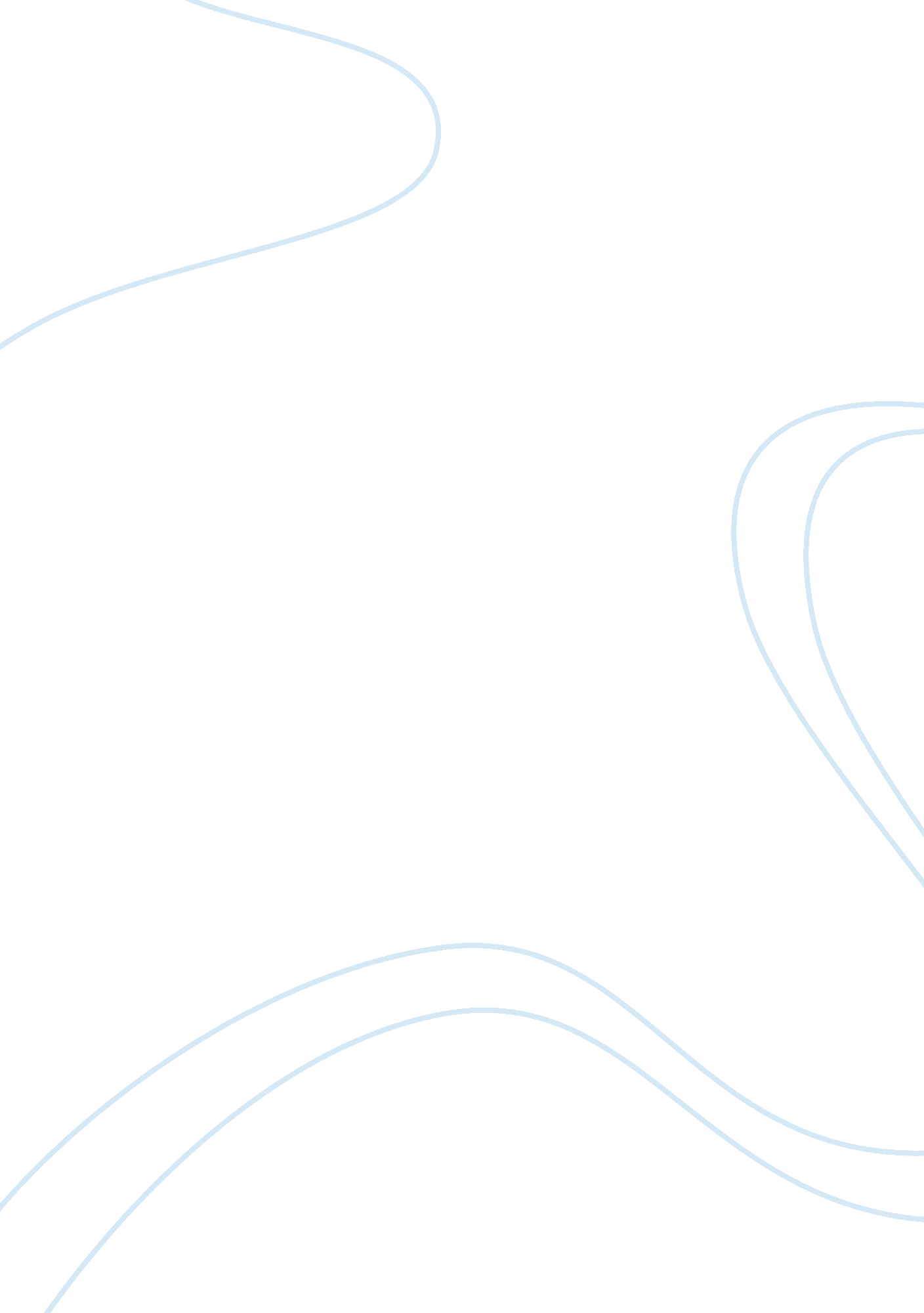 Example of concert assignment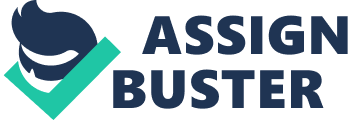 This was a paper written by an actual student in the Popular Music in America class. It is not offered as an award-winning review nor is it compositionally error-free. It did, however, receive an A for this assignment and is an example of the level of writing and analysis that is required to receive an A. Please do not, however, begin your paper in exactly the same way or attempt to copy “ buzz words” or phrases. Write your own paper! ] On February 17, 2005, the Jazz Ensemble at Trenton State University had their first concert of the spring semester with special guest trumpeter, Daryl White. The Jazz ensembles collectively performed thirteen pieces during the concert. “ Fly Me to the Moon”, “ Waltz for Debby’ and “ Ancient Memories” were three stylistically different pieces that allowed the audience to experience the various sounds of Jazz music. Jazz music, like all music, tells a story and here are the stories of “ Fly Me to the Moon”, Waltz for Debby’ and “ Ancient Memories”. “ Fly Me to the Moon”, written by Bart Howard and arranged by Sammy Nesting, Is an upbeat standard sung most famously by Frank Sinatra. In the Instrumental version of this song, a Latin-inspired sounding consonance set the romantic mood at the beginning of this song. A piano and saxophone then alternated the melody of the song as though they were dancing like two lovers flying to the moon. As the passion of the song heated up, the texture hanged within the song as the saxophone took the melody and the piano and other instruments within the ensemble were In accompaniment. The rhythm, which was continuously steady seemed to get faster Like a heart beat by the climax of the song. It was also at this point that the dynamics of the song were Increasingly getting louder until all Instruments met at the top with a bang and then changed the dynamics again to a moderate level until the song concluded. 